МАКАРІВСЬКА СЕЛИЩНА РАДА VІІІ СКЛИКАННЯКИЇВСЬКОЇ ОБЛАСТІРОЗПОРЯДЖЕННЯз основної діяльності"24"  лютого  2021року			смт Макарів 			№ 32-оПро затвердження паспорту  бюджетної  програмина 2021 рікВідповідно до Правил складання паспортів бюджетних програм місцевих бюджетів та звітів про їх виконання, затверджених наказом Міністерства фінансів України   від 26.08.2014 № 836, зареєстрованих в Міністерстві юстиції України 10.09.2014 за № 1104/25881 (із змінами), згідно з рішенням  Макарівської селищної ради від 29.01.2021 № 060-05-VIIІ "Про внесення змін до рішення Макарівської селищної ради від 24.12.2020 № 038-03-VIII "Про бюджет Макарівської селищної територіальної громади на 2021 рік", керуючись пунктом 20 частини четвертої статті 42 та частиною восьмою статті 59 Закону України "Про місцеве самоврядування в Україні",	  1. Затвердити паспорт бюджетної програми на 2021 рік, в розрізі наступного коду програмної класифікації видатків та кредитування місцевих бюджетів (далі - КПКВКМБ), а саме:   1.1. КПКВКМБ 0110180 "Інша діяльність у сфері державного управління".     2. Контроль за виконанням цього розпорядження покласти на начальника відділу-головного бухгалтера відділу бухгалтерського обліку та звітності селищної ради Куранду Л.А.Селищний голова                                                                       В.Я. ТокарПідготовлено:Головний спеціаліст          					        О.В.ЮщенкоОзнайомлена:	Начальник відділу-головний бухгалтер 							Л.А. Куранда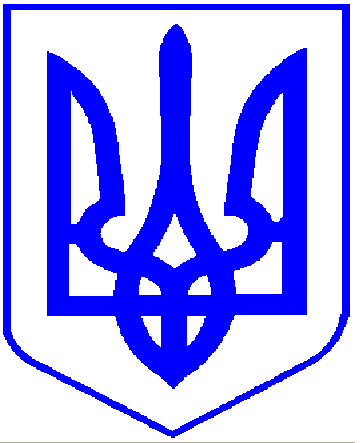 